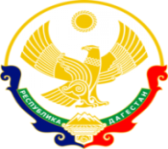 МИНИСТЕРСТВО ОБРАЗОВАНИЯ И НАУКИ РЕСПУБЛИКИ ДАГЕСТАНМКОУ «Бугленская СОШ имени Ш.И.Шихсаидова»Россия, республика Дагестан, 368210, Буйнакский район село Буглен, ул. Спортивная 6,  e-mail :buglen_school@mail.ru    ОГРН:1030500714793 ИНН:0507009667ИНФОРМАЦИЯО МЕРОПРИЯТИЯХ  ПРОВЕДЕННЫХМКОУ « Бугленская СОШ. имени Ш. И. Шихсаидова»ПОСВЯЩЕННЫХ     к   ДНЮ НЕИЗВЕСТНОГО СОЛДАТА .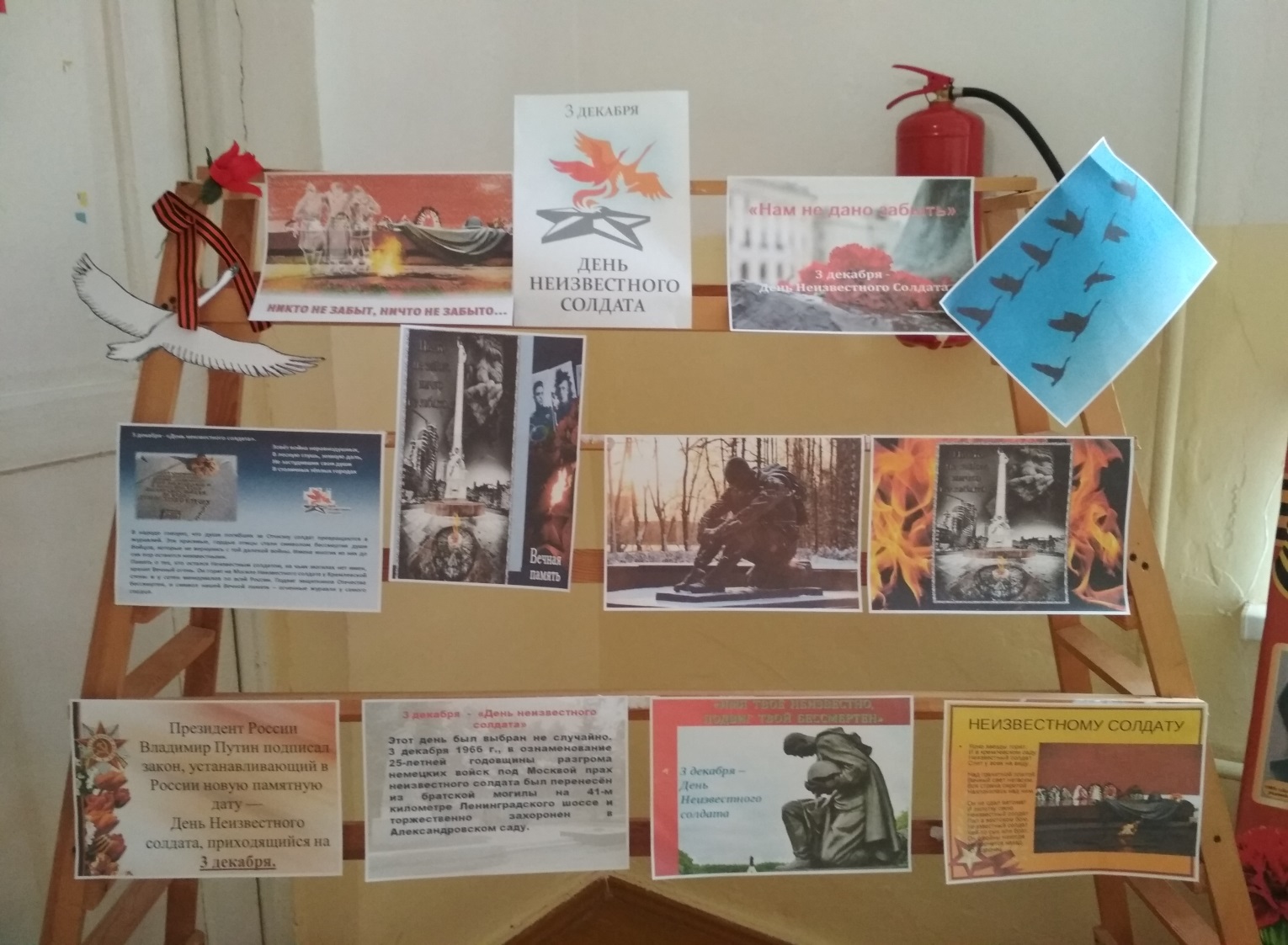 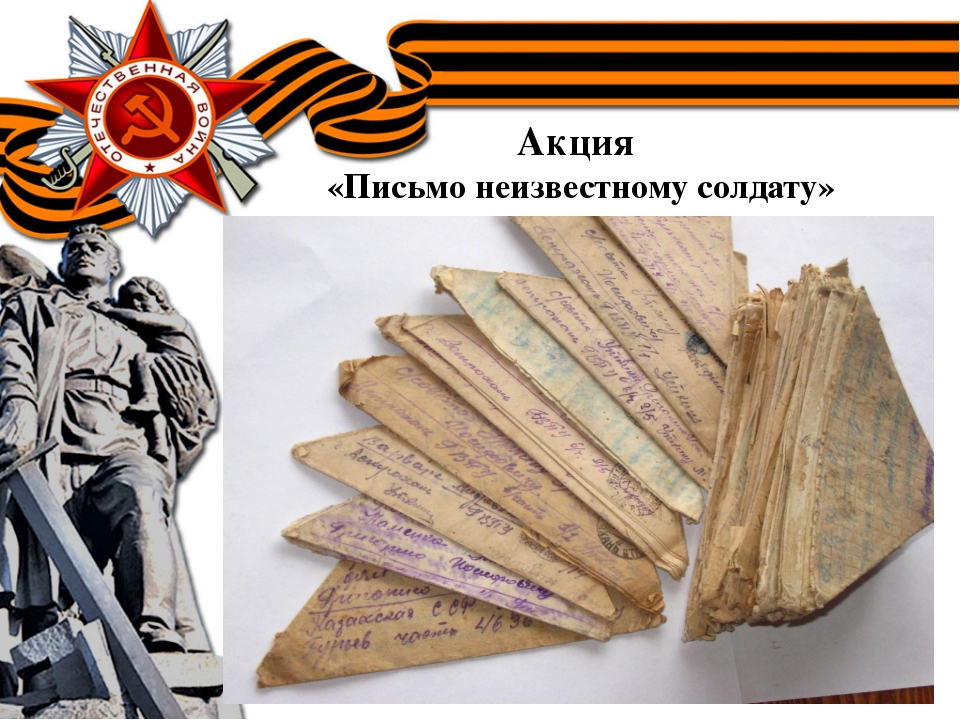  АКЦИЯ "Письмо неизвестному солдату"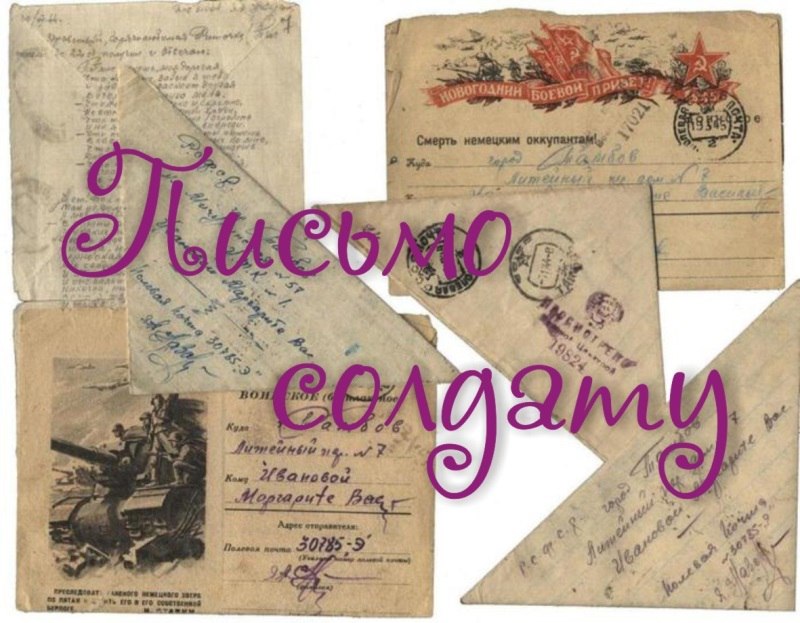 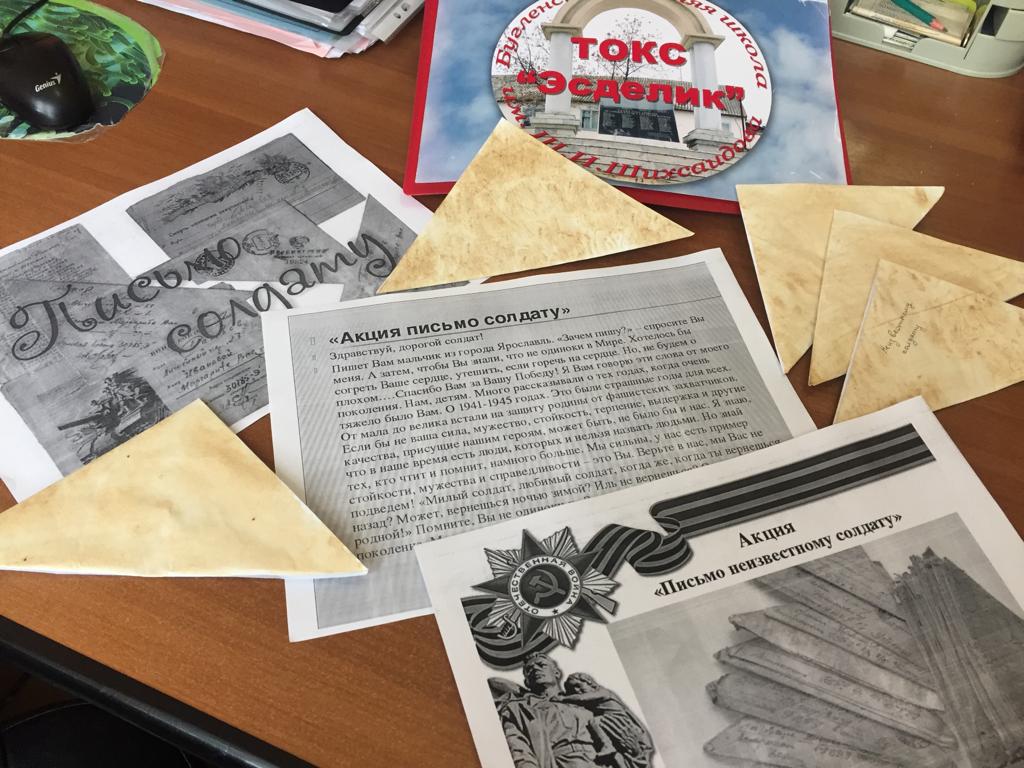 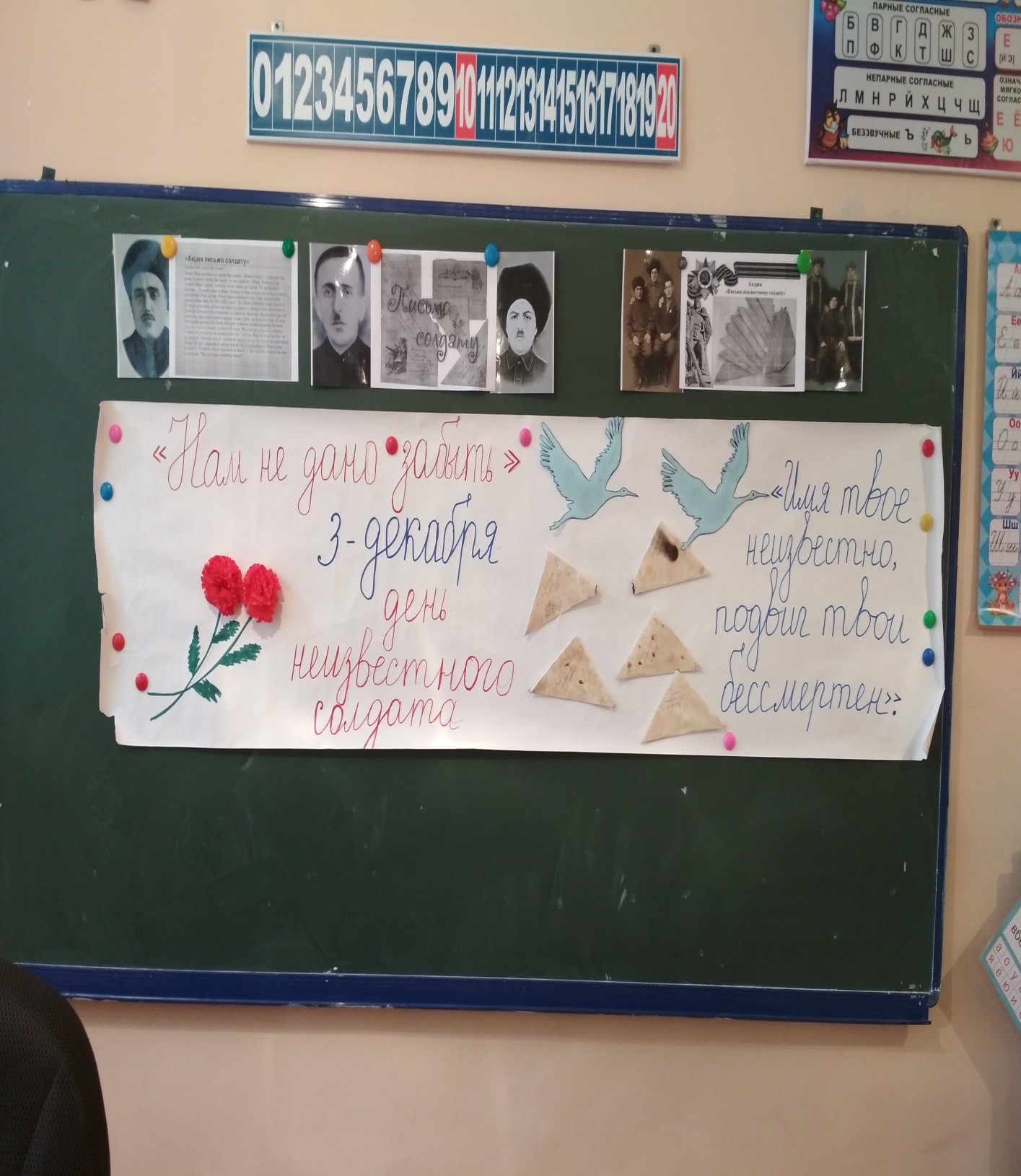 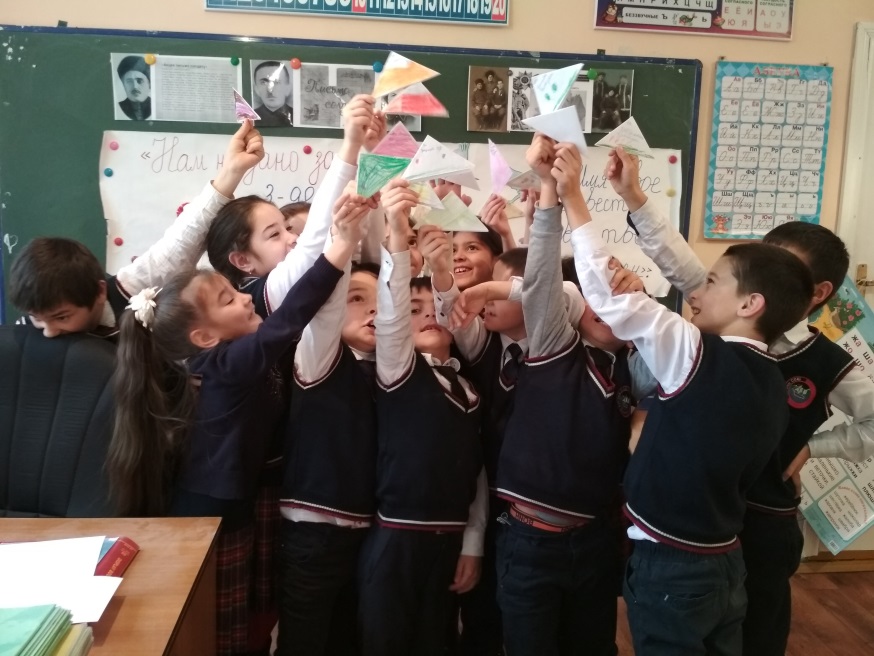 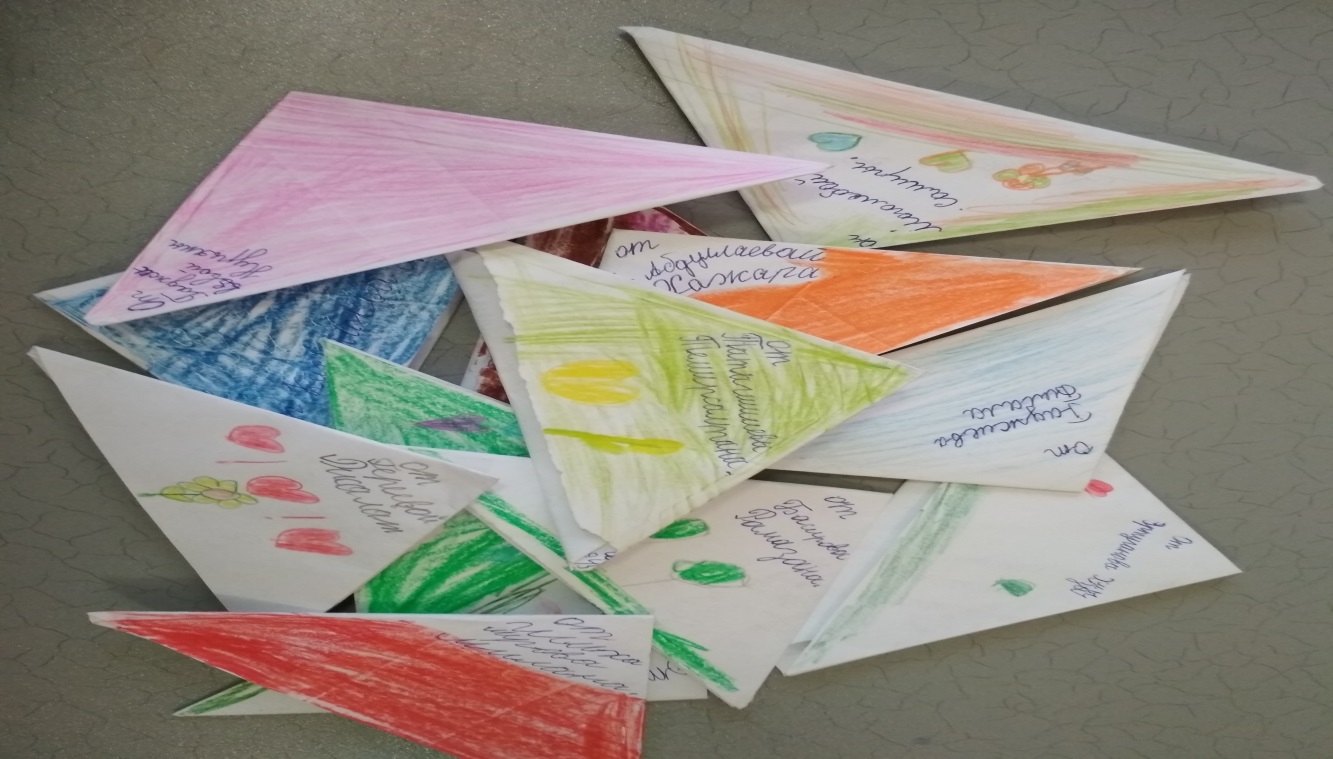 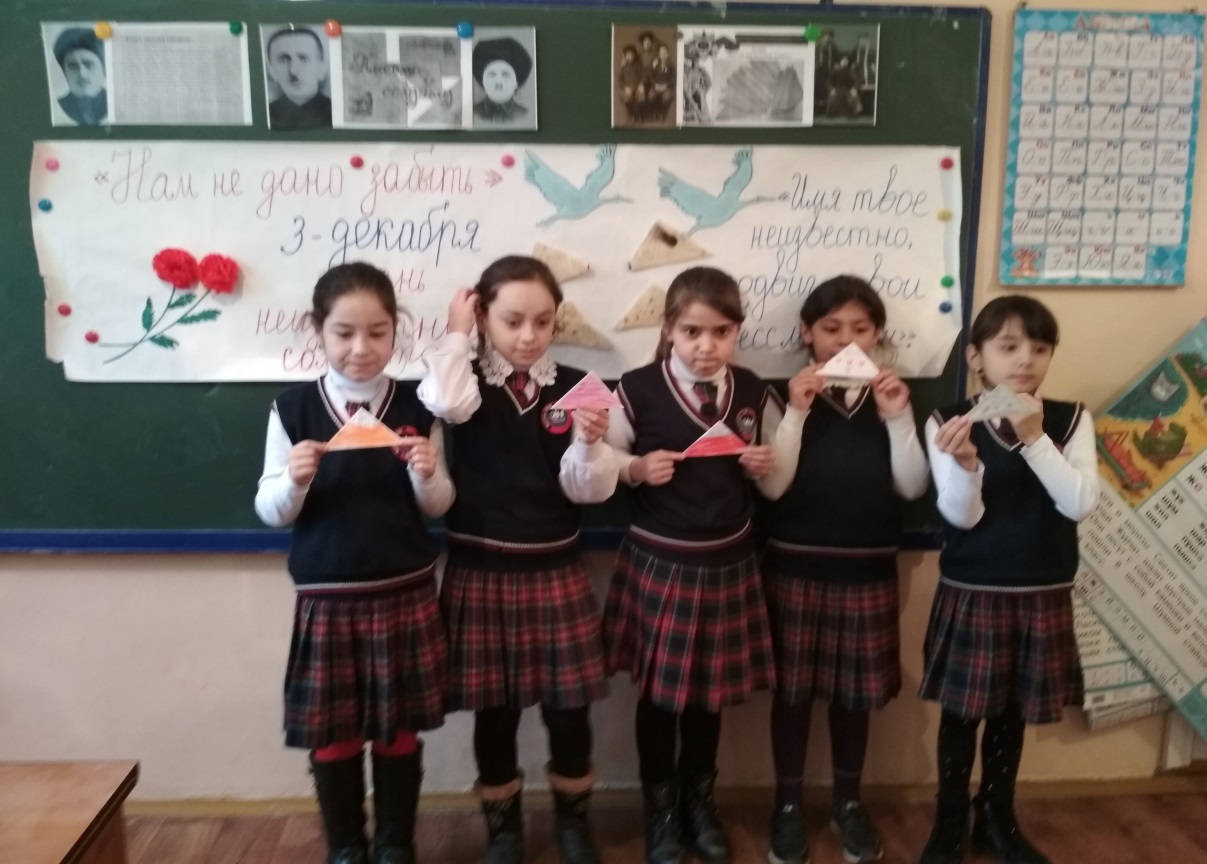 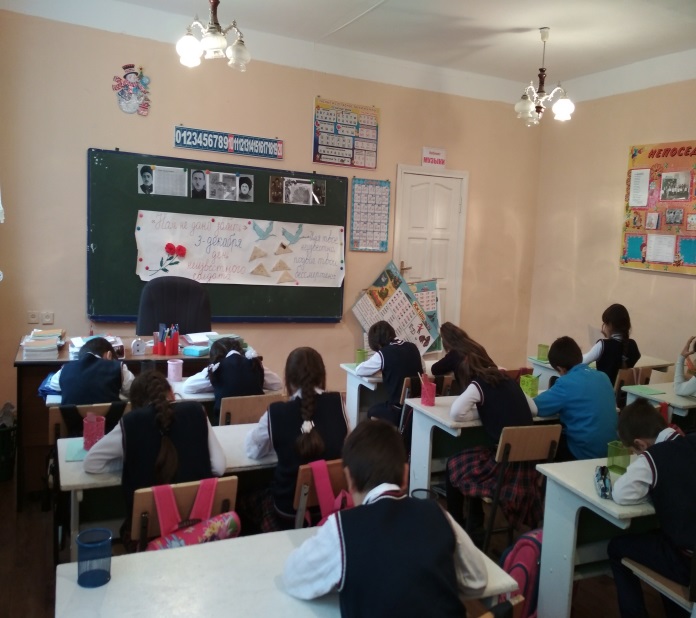 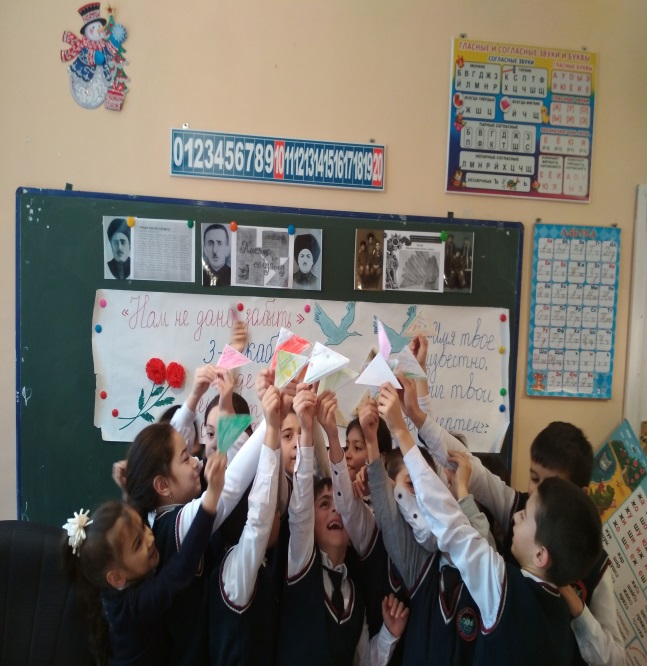 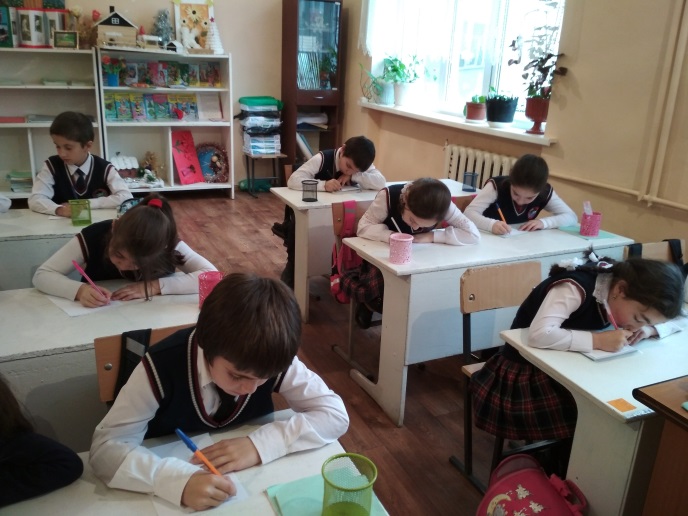 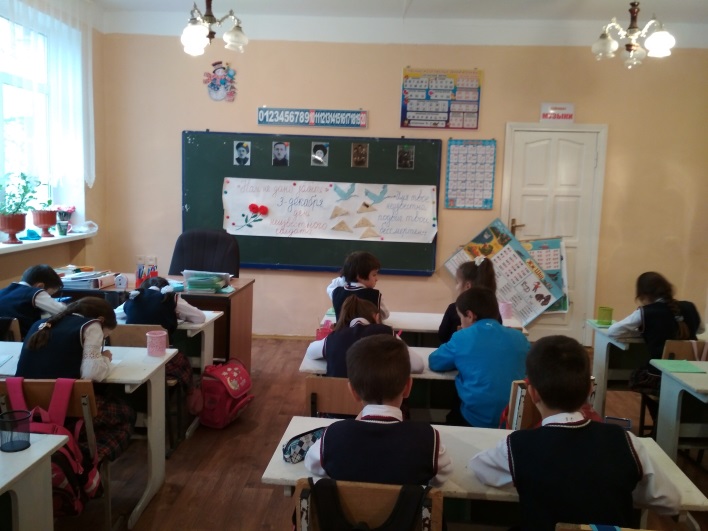 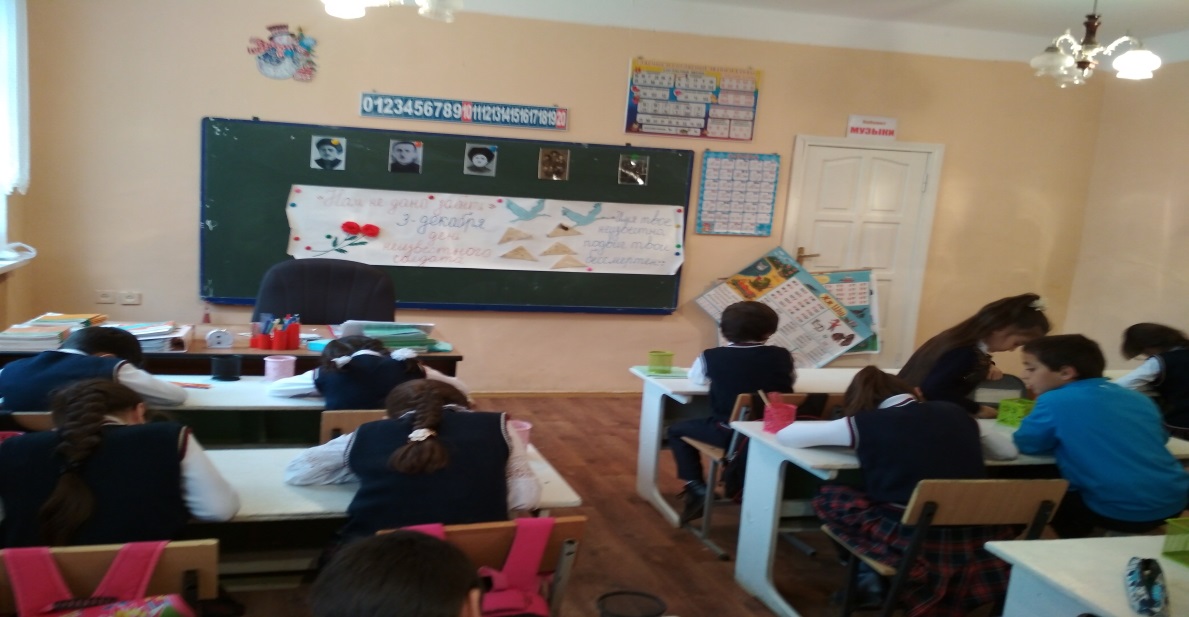 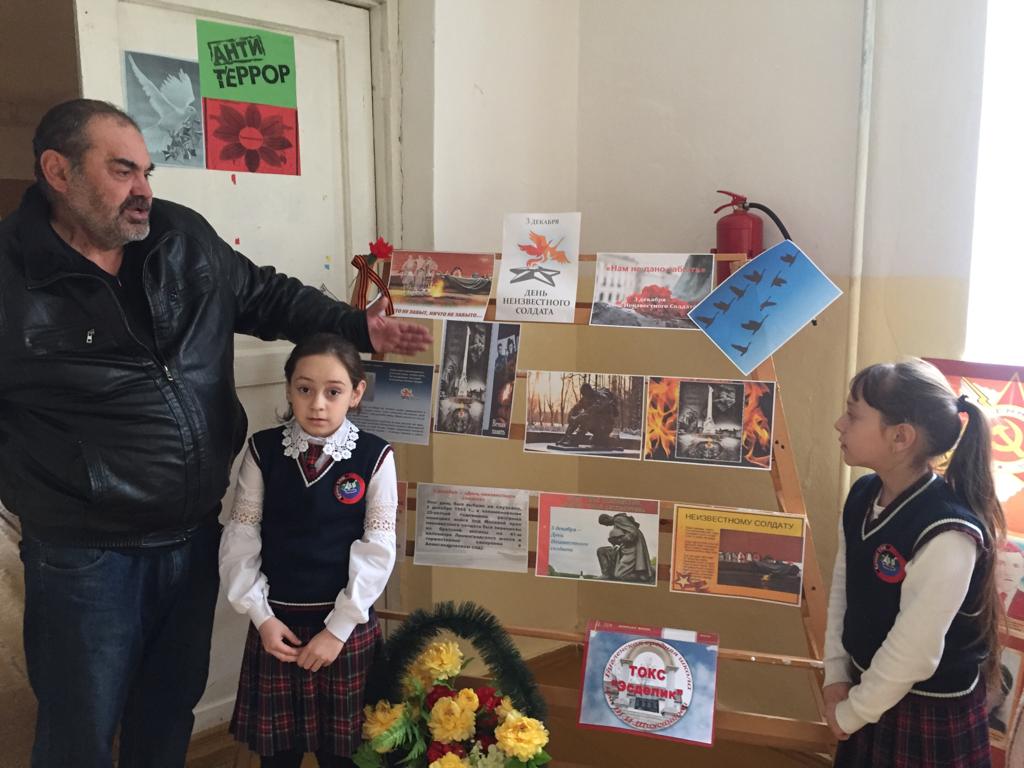 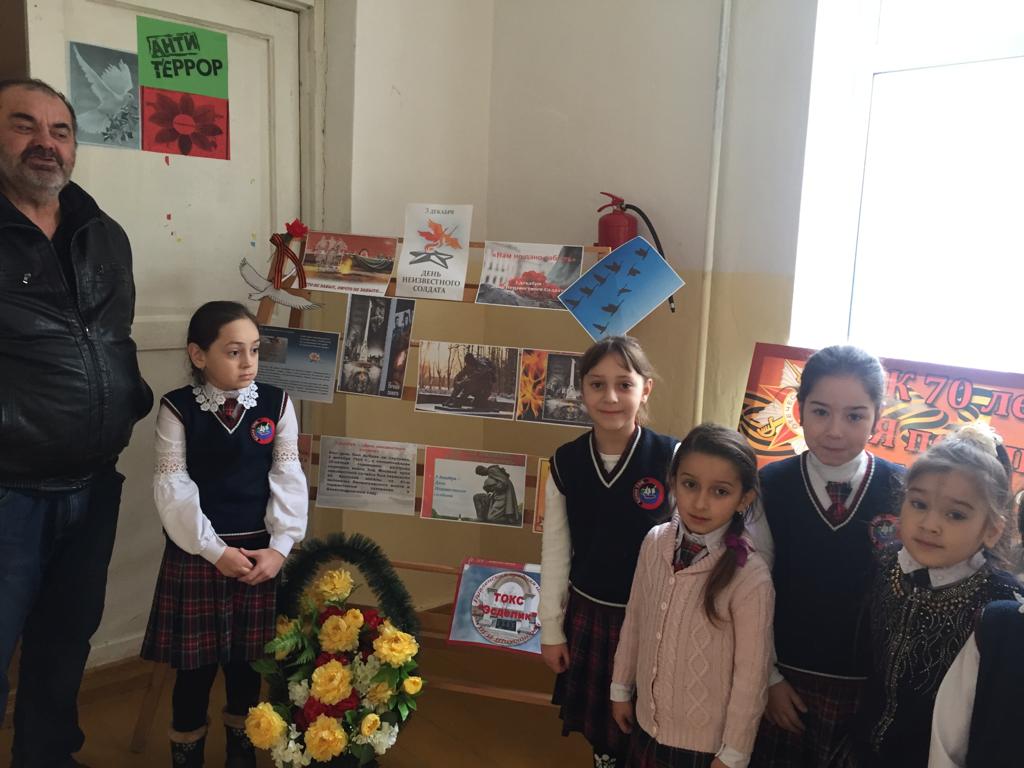 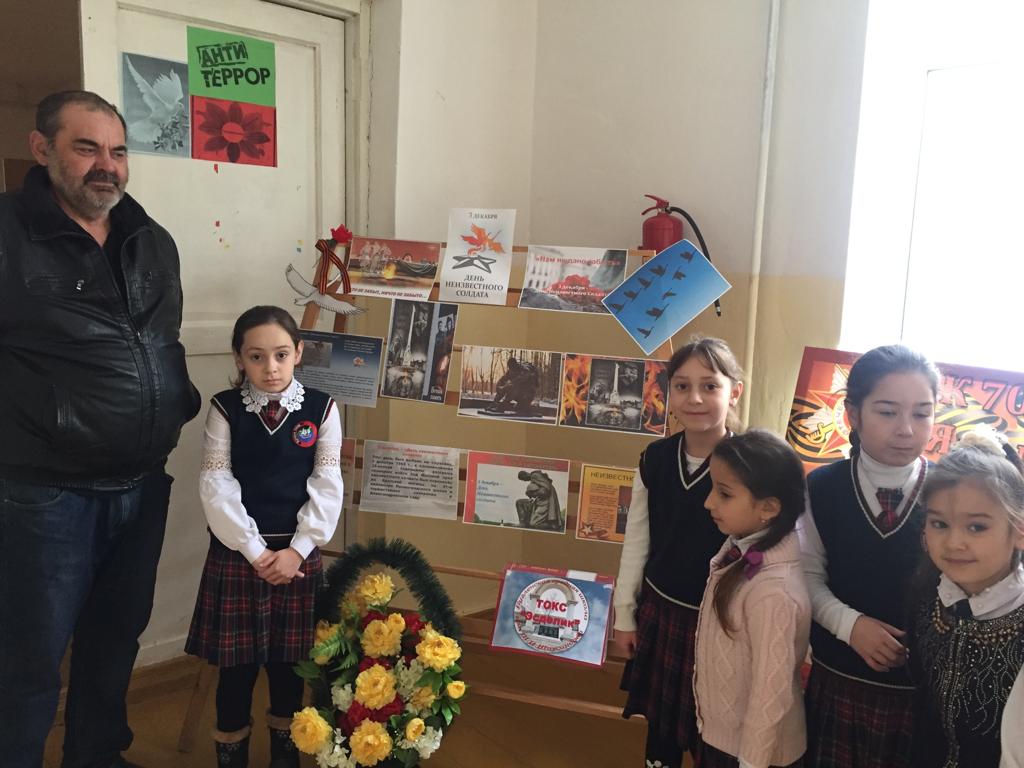                            Заместитель директора по ВР__________________________________Джахбарова Д.Г.